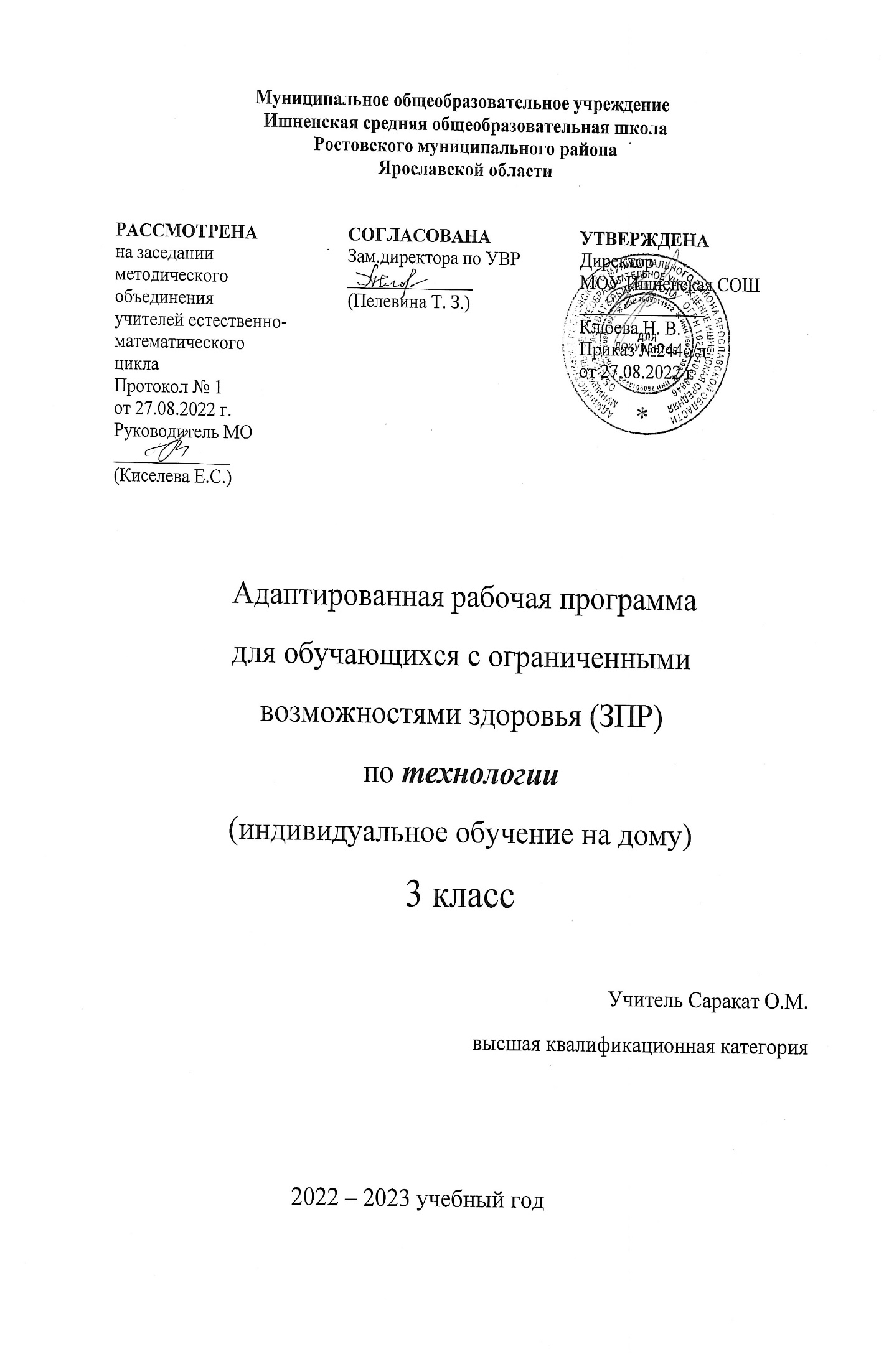 Пояснительная записка   Рабочая программа предмета «Технология» для 3 класса составлена на основе следующих нормативных документов:Федеральный закон "Об образовании в Российской Федерации" от 29.12.2012 N 273-ФЗФедеральный государственный образовательный стандарт начального общего образования (ФГОС НОО), утвержденный приказом Министерства образования и науки РФ от 6 октября 2009 г. N 373, с изменениями и дополнениями от: 26 ноября 2010 г., 22 сентября 2011 г., 18 декабря 2012 г., 29 декабря 2014 г., 18 мая, 31 декабря 2015 г., 11 декабря 2020 г.Приказ Министерства просвещения Российской Федерации от 23.12.2020 № 766 "О внесении изменений в федеральный перечень учебников, допущенных к использованию при реализации имеющих государственную аккредитацию образовательных программ начального общего, основного общего, среднего общего образования организациями, осуществляющими образовательную деятельность, утвержденный приказом Министерства просвещения Российской Федерации от 20 мая 2020 г. № 254" (Зарегистрирован 02.03.2021 № 62645);Федеральный государственный образовательный стандарт начального общего образования обучающихся с ограниченными возможностями здоровья (ФГОС НОО ОВЗ), утвержденный приказом Министерства образования и науки Российской Федерации от 19 декабря . № 1598АООП НОО с задержкой психического развития МОУ Ишненская СОШ (утв. приказом директора № 113 от 30.08.2017 г);Авторская программа Л.Ф. Климановой, В.Г. Горецкого, М.В. Головановой   (М.: Просвещение, 2019 г.); ООП НОО МОУ Ишненская СОШ (утв. приказом директора № 15а д/о от 15.01.21 г);Учебный план МОУ Ишненская СОШ (утв. приказом директора № 307  от 31.08.2022);Календарный учебный график МОУ Ишненская СОШ (утв. приказом директора № 308  от 31.08.2022);Положение о рабочей программе по ФГОС НОО (утв. приказом директора № 243 о/д от 27.08.2021 г.;Методическое письмо ГОАУ ИРО об организации учебного процесса в начальной школе в 2022/2023 гг.Технология. Примерные рабочие программы. Предметная линия учебников системы «Школа России» авторов. Лутцева Е.А., Зуева Т.П.— 2-е изд. — М. Просвещение, 2014.Рабочая программа ориентирована на использование учебника «Технология» 3 класс. Лутцева Е.А., Зуева Т.П. Учебник для общеобразовательных организаций. М.: Просвещение, 2017.УМК «Школа России» (входит в федеральный перечень рекомендованных учебников на 2022-2023 учебный год, содержание которых соответствует Федеральному государственному образовательному стандарту начального общего образования) На изучение учебного предмета «Технология» в третьем классе отводится 9 часов в год,  0,25  ч в неделю, 34 урока.Срок реализации 1 годАдаптированная рабочая программа по технологии  рассчитана на обучающихся с задержкой психического развития (ЗПР).В  3 классе в условиях инклюзии обучаются 2 ребенка с задержкой психического развития, которым ПМПК рекомендовала обучение по адаптированной образовательной программе для детей с ЗПР (вариант 7.2).Целью реализации ООП СОО по курсу  “Технология” является освоение содержания предмета технология и достижение обучающимися результатов освоения ООП НОО в соответствии с требованиями ФГОС НОО и ООП НОО МОУ Ишненская СОШ.Оценка результатов освоения ООП НОО по технологии проводится в соответствии с разделом «Система оценки» ООП НОО и «Положением о системе оценивания ОУ» и предусматривает проведение промежуточной аттестации в форме итогового теста.Цели изучения курса «Технология» в начальной школе:• развитие социально значимых личностных качеств (потребность познавать и исследовать неизвестное, активность, инициативность, самостоятельность, самоуважение и самооценка);• приобретение первоначального опыта практической преобразовательной и творческой деятельности в процессе формирования элементарных конструкторско-технологических знаний и умений и проектной деятельности;• расширение и обогащение личного жизненно-практического опыта, представлений о профессиональной деятельности человека.                 Планируемые предметные  результаты освоения курса Общекультурные и общетрудовые компетенции. Основы культуры труда. Самообслуживание. Учащийся будет знать о:• характерных особенностях изученных видов декоративно-прикладного искусства; • профессиях мастеров прикладного искусства (в рамках изученного). Учащийся будет уметь:• узнавать и называть по характерным особенностям образцов или по описанию изученные и распространённые в крае ремёсла; • соблюдать правила безопасного пользования домашними электроприборами (светильниками, звонками, теле- и радиоаппаратурой). Технология ручной обработки материалов. Основы художественно-практической деятельности. Учащийся будет знать: • названия и свойства наиболее распространённых искусственных и синтетических материалов (бумага, металлы, ткани); • последовательность чтения и выполнения разметки развёрток с помощью чертёжных инструментов; • линии чертежа (осевая и центровая); • правила безопасной работы канцелярским ножом; • косую строчку, её варианты, назначение; • несколько названий видов информационных технологий и соответствующих способов передачи информации (из реального окружения учащихся). Учащийся будет иметь представление о: • композиции декоративно-прикладного характера на плоскости и в объёме; • традициях канонов декоративно-прикладного искусства в изделиях. Учащийся будет уметь (под контролем учителя): • читать простейший чертёж (эскиз) развёрток; • выполнять разметку развёрток с помощью чертёжных инструментов с опорой на чертёж (эскиз); • подбирать и обосновывать наиболее рациональные технологические приёмы изготовления изделий; • выполнять рицовку; • оформлять изделия и соединять детали строчкой косого стежка и её вариантами;• находить и использовать дополнительную информацию из различных источников (в том числе из Интернета); • решать доступные технологические задачи.Конструирование и моделирование. Учащийся будет знать: • простейшие способы достижения прочности конструкций. Учащийся будет уметь: • конструировать и моделировать изделия из разных материалов по заданным техническим, технологическим и декоративно-художественным условиям; • изменять конструкцию изделия по заданным условиям; • выбирать способ соединения и соединительный материал в зависимости от требований конструкции. Практика работы на компьютере. Учащийся будет знать: • названия и назначение основных устройств персонального компьютера для ввода, вывода и обработки информации; • основные правила безопасной работы на компьютере. Учащийся будет иметь общее представление о: • назначении клавиатуры, приёмах пользования мышью. Учащийся будет уметь (с помощью учителя): • включать и выключать компьютер; • пользоваться клавиатурой (в рамках необходимого для выполнения предъявляемого задания); • выполнять простейшие операции над готовыми файлами и папками (открывать, читать); • работать с ЭОР (электронными образовательными ресурсами), готовыми материалами на электронных носителях (CD, DVD): активация диска, чтение информации, выполнение предложенных заданий, закрытие материала и изъятие диска из компьютера.Содержание программыТематическое планирование, в том числе с учетом рабочей программы воспитания с указанием количества часов, отводимых на усвоение каждой темыПоурочное планированиеУчебно-методическое обеспечение курсаКнигопечатная  продукцияЛутцева Е.А., Зуева Т.П. Технология. Рабочие программы. Предметная линия учебников системы «Школа России». 1–4 классы: Пособие для учителейобщеобразовательных организаций. М.: Просвещение, 2014.Учебники1. Лутцева Е.А., Зуева Т.П. Технология. 3 класс:Учебник для общеобразовательных организаций.М.: Просвещение, 2014 («Школа России»).2. Лутцева Е.А., Зуева Т.П. Технология. Рабочая тетрадь. 3 класс: Пособие для учащихся общеобразовательных организаций. М.: Просвещение, 2018 («ШколаРоссии»).Методические пособия      Максимова Т.Н. Поурочные разработки по технологии. 3 класс. М.: ВАКО, 2014.         Печатные пособия     тематические таблицы№п/пНаименование разделов/Кол-воУроков по 0.25чСодержание1.Информационная мастерская3Вспомним и обсудим! Знакомимся с компьютером. Компьютер – твой помощник.Проверим себя по разделу «Информационная мастерская».2.Мастерская скульптора5Как работает  скульптор? Скульптуры  разных времен и народов.  Статуэтки.  Рельеф и его виды.  Как придать  поверхности фактуру и объем? Конструируем из фольги.Проверим себя по разделу «Мастерская скульптора».3.Мастерская рукодельниц10Вышивка  и вышивание.  Строчка петельного стежка.  Пришивание пуговиц. Подарок  малышам. История  швейной машины. Секреты  швейной машины.  Футляры.Проекты ≪Подвеска≫,  ≪Волшебное дерево≫.Проверим себя по разделу «Мастерская рукодельниц».4.Мастерская инженера, конструктора,строителя, декоратора 11Строительство  и украшение дома. Объем  и объемные формы. Развертка.  Подарочные упаковки. Декорирование (украшение) готовых  форм.Конструирование  из сложных разверток.  Моделии конструкции.  Наша родная армия.  Художник-де-коратор.  Филигрань и квилинг.  Изонить.  Художест-венные  техники из креповой бумаги.Проект ≪Парад  военной техники≫.Проверим себя по разделу «Мастерская инженера,конструктора, строителя, декоратора».Р5.Мастерская кукольника4Может  ли игрушка быть полезной?  Театральныекуклы.  Марионетки.  Игрушка из носка.  Игрушка-неваляшка.  Что узнали, чему научились.Проверим себя по разделу «Мастерская кукольника».6.Итоговый контроль1№п/пРаздел программыКол-во уроков по 0,25ч Реализация воспитательного потенциалаЦифровые образовательные ресурсы1.Информационная  мастерская3Искать дополнительную информацию в книгах, энциклопедиях, журналах, интернете; поддерживать мотивацию учеников к творческой деятельности в сфере техники и технологий.https://infourok.ru/2.Мастерская  скульптора5Помогать ученикам в формировании целостного взгляда на мир во всемразнообразии культур и традиций творческой деятельности мастеров.https://infourok.ru/3.Мастерская рукодельниц10Коллективная учебно-трудовая деятельность (Мастерская Деда Мороза) способствует обсуждению индивидуальных проектов, поиску оптимальных вариантов решения трудовой задачи, что способствует формированию навыков общения и взаимодействия.https://infourok.ru/4.Мастерская инженера, конструктора, строителя, декоратора11Воспитание положительного отношения к труду через отношения к труду своих родителей, персонала школы. Выставка «Наши мамы – мастерицы, наши папы – мастера»https://infourok.ru/5.Мастерская кукольника5Воспитание эстетического вкуса средством ознакомления детей с праздниками и их особенностями, культурой поведения в семье и обществе,https://infourok.ru/№Тема урокаТема урокаКол-во часовКол-во часовСрокиСрокиСрокиЦОР№Тема урокаТема урокаКол-во часовКол-во часовпланпланфактРаздел I. Информационная мастерская (3 ч)Раздел I. Информационная мастерская (3 ч)Раздел I. Информационная мастерская (3 ч)Раздел I. Информационная мастерская (3 ч)Раздел I. Информационная мастерская (3 ч)Раздел I. Информационная мастерская (3 ч)Раздел I. Информационная мастерская (3 ч)Раздел I. Информационная мастерская (3 ч)1Вспомним и обсудим. Правила работы с учебникомВспомним и обсудим. Правила работы с учебником18.098.098.09https://yandex.ru/search/?text=технология%20лутцевой%20как%20работать%20с%20учебником%203%20класс&lr=16&src=suggest_Pers2Знакомимся с компьютером. ТБ при работе на компьютере.Знакомимся с компьютером. ТБ при работе на компьютере.115.09.15.09.15.09.https://infourok.ru/prezentaciya-na-temupervoe-znakomstvo-s-kompyuterom-urok-tehnologii-klass-546809.html3ВМ  Компьютер – твой помощник. Проверим себяВМ  Компьютер – твой помощник. Проверим себя122.0922.0922.09Раздел II. Мастерская скульптора (5 ч)Раздел II. Мастерская скульптора (5 ч)Раздел II. Мастерская скульптора (5 ч)Раздел II. Мастерская скульптора (5 ч)Раздел II. Мастерская скульптора (5 ч)Раздел II. Мастерская скульптора (5 ч)Раздел II. Мастерская скульптора (5 ч)Раздел II. Мастерская скульптора (5 ч)4Как работает скульптор.  Скульптурыразных времен и народовКак работает скульптор.  Скульптурыразных времен и народов129.0929.0929.09https://infourok.ru/prezentaciya-po-teme-kak-rabotaet-skulptor-skulptura-raznih-vremen-i-narodov-497737.html5,6Статуэтки. Работа с пластилином. ТБ при работе с пластилином. Изготовление дымковской игрушки.Статуэтки. Работа с пластилином. ТБ при работе с пластилином. Изготовление дымковской игрушки.26.1013.106.1013.106.1013.10https://infourok.ru/prezentaciya-k-uroku-tehnologii-na-temu-statuetki-klass-umk-shkola-rossii-3153713.html7Рельеф и его виды. Как придать поверхности фактуру и объем. Вазочка.Рельеф и его виды. Как придать поверхности фактуру и объем. Вазочка.120.1020.1020.10https://yandex.ru/video/preview/?text=Рельеф%20и%20его%20виды.%20Как%20придать%20поверхности%20фактуру%20и%20объем.%20Вазочка.&path=wizard&parent-reqid=1626162269890051-18001588844169379799-sas3-0793-cfc-sas-l7-balancer-8080-BAL-6820&wiz_type=vital&filmId=149864066709402708628Конструируем из фольги. ТБ при работе с фольгой.  Проверим себяКонструируем из фольги. ТБ при работе с фольгой.  Проверим себя127.1027.1027.10https://yandex.ru/video/preview/?filmId=7083312531531481701&text=Конструируем+из+фольги.+ТБ+при+работе+с+фольгой.++Раздел III. Мастерская рукодельниц (10 ч)Раздел III. Мастерская рукодельниц (10 ч)Раздел III. Мастерская рукодельниц (10 ч)Раздел III. Мастерская рукодельниц (10 ч)Раздел III. Мастерская рукодельниц (10 ч)Раздел III. Мастерская рукодельниц (10 ч)Раздел III. Мастерская рукодельниц (10 ч)Раздел III. Мастерская рукодельниц (10 ч)9Вышивка и вышивание. Работа с тканью. Дом с кармашками.Вышивка и вышивание. Работа с тканью. Дом с кармашками.110.1110.1110.11https://infourok.ru/prezentaciya-po-tehnologii-na-temu-vishivka-2742830.html10Строчка петельного стежка Инструктаж по ТБ с иголкой. Строчка петельного стежка Инструктаж по ТБ с иголкой. 117.1117.1117.11https://infourok.ru/prezentaciya-po-tehnologii-na-temu-petelnyj-stezhok-3-klass-4648910.html11Строчка петельного стежка. Подвесная композиция.Строчка петельного стежка. Подвесная композиция.124.1124.1124.1112Пришивание пуговиц. Конструирование браслета. Работа с разными материалами.Пришивание пуговиц. Конструирование браслета. Работа с разными материалами.11.121.121.12https://infourok.ru/prezentaciya-na-temu-prishivanie-pugovic-701674.html13Проект «Подарок малышам “Волшебное дерево» Работа с тканью. ТБ при работе в группе.Проект «Подарок малышам “Волшебное дерево» Работа с тканью. ТБ при работе в группе.18.128.128.12https://yandex.ru/video/preview/?text=Проект%20«Подарок%20малышам%20“Волшебное%20дерево»%20Работа%20с%20тканью.%20ТБ%20при%20работе%20в%20группе.&path=wizard&parent-reqid=1626162623042658-17290485058234769420-sas3-0793-cfc-sas-l7-balancer-8080-BAL-591&wiz_type=v4thumbs&filmId=327733727523300403114История швейной машины  Инструктаж по ТБ при работе на швейной машинеИстория швейной машины  Инструктаж по ТБ при работе на швейной машине115.1215.1215.12https://yandex.ru/video/preview/?filmId=9511203431588338769&text=История+швейной+машины++Инструктаж+по+ТБ+при+работе+на+швейной+машинеhttps://yandex.ru/video/preview/?filmId=15111231160090720963&text=История+швейной+машины++Инструктаж+по+ТБ+при+работе+на+швейной+машине15Секреты швейной машины. Работа с разными материалами. Черепаха.Секреты швейной машины. Работа с разными материалами. Черепаха.122.1222.1222.12https://infourok.ru/tehnologiya-sekreti-shveynoy-mashini-izgotovlenie-izdeliya-iz-tonkogo-trikotazha-s-ispolzovaniem-sposoba-styazhki-detaley-1574770.html16Работа с бумагой. ТБ при работе с  ножницами. Проект «Подвеска» (украшение для Нового года)Работа с бумагой. ТБ при работе с  ножницами. Проект «Подвеска» (украшение для Нового года)112.0112.0112.01https://infourok.ru/prezentaciya-po-tehnologii-novogodnyaya-podveska-4813129.html17,18, Футляры (для очков, ключей, телефона). Проверим себяФутляры (для очков, ключей, телефона). Проверим себя219.0126.0119.0126.0119.0126.01https://infourok.ru/prezentaciya-po-tehnologii-na-temu-futlyari-klass-1376644.htmlРаздел IV. Мастерская инженера, конструктора,строителя, декоратора (11 ч)Раздел IV. Мастерская инженера, конструктора,строителя, декоратора (11 ч)Раздел IV. Мастерская инженера, конструктора,строителя, декоратора (11 ч)Раздел IV. Мастерская инженера, конструктора,строителя, декоратора (11 ч)Раздел IV. Мастерская инженера, конструктора,строителя, декоратора (11 ч)Раздел IV. Мастерская инженера, конструктора,строителя, декоратора (11 ч)Раздел IV. Мастерская инженера, конструктора,строителя, декоратора (11 ч)Раздел IV. Мастерская инженера, конструктора,строителя, декоратора (11 ч)19Строительство и украшение дома. Работа с картоном. Русский терем. Строительство и украшение дома. Работа с картоном. Русский терем. 12.022.022.0220Объем и объемные формы. Развертка. ТБ при работе с карандашом и линейкой.Объем и объемные формы. Развертка. ТБ при работе с карандашом и линейкой.19.029.029.0221Подарочные упаковки. Работа с картоном и бумагой.Подарочные упаковки. Работа с картоном и бумагой.116.0216.0216.02https://infourok.ru/prezentaciya-k-uroku-tehnologii-v-klasse-na-temu-podarochnaya-upakovka-3662351.html22Декорирование (украшение) готовых  форм. Отделка коробочки.Декорирование (украшение) готовых  форм. Отделка коробочки.12.032.032.0323Конструирование из сложных разверток. Изготовление машины. Работа с бумагой и картоном.Конструирование из сложных разверток. Изготовление машины. Работа с бумагой и картоном.19.039.039.03https://yandex.ru/video/preview/?text=Конструирование%20из%20сложных%20разверток.%20Изготовление%20машины.%20Работа%20с%20бумагой%20и%20картоном.&path=wizard&parent-reqid=1626164089785876-12518939723797093981-sas3-0793-cfc-sas-l7-balancer-8080-BAL-593&wiz_type=vital&filmId=282706774108690683424Работа с конструктором. ТБ при работе с металлическими деталями. Модели и конструкции.Работа с конструктором. ТБ при работе с металлическими деталями. Модели и конструкции.116.0316.0316.03https://videouroki.net/razrabotki/pravila-tb-pri-rabotie-s-konstruktorami.html25Работа с конструктором. Проект «Парад военной техники»Работа с конструктором. Проект «Парад военной техники»123.0323.0323.03https://nsportal.ru/nachalnaya-shkola/tekhnologiya/2020/04/05/proekt-parad-voennoy-tehniki26Работа с бумагой. Наша родная армия. Поздравительная открытка.Работа с бумагой. Наша родная армия. Поздравительная открытка.16.046.046.0427Художник-декоратор. Филигрань и квиллинг. ТБ при работе с инструментами для квиллинга. Панно.Художник-декоратор. Филигрань и квиллинг. ТБ при работе с инструментами для квиллинга. Панно.113.0413.0413.04https://yandex.ru/video/preview/?text=Художник-декоратор.%20Филигрань%20и%20квиллинг.%20ТБ%20при%20работе%20с%20инструментами%20для%20квиллинга.%20Панно.&path=wizard&parent-reqid=1626164323692547-8418220073864703897-sas3-0793-cfc-sas-l7-balancer-8080-BAL-8674&wiz_type=v4thumbs&filmId=582994404890284757028Изонить. ТБ при работе с иглой, ножницами. Рыбка, котенок.Изонить. ТБ при работе с иглой, ножницами. Рыбка, котенок.120.0420.0420.04https://infourok.ru/prezentaciya-po-tehnologii-izonit-zolotaya-rybka-4602672.html29Художественные техники из креповой бумаги. Настольная композиция. Проверим себяХудожественные техники из креповой бумаги. Настольная композиция. Проверим себя127.0427.0427.04https://infourok.ru/prezentaciya-po-tehnologii-hudozhestvennye-tehniki-iz-krepovoj-bumagi-3-klass-4265237.html                                    Раздел V. Мастерская кукольника (4 ч)                                    Раздел V. Мастерская кукольника (4 ч)                                    Раздел V. Мастерская кукольника (4 ч)                                    Раздел V. Мастерская кукольника (4 ч)                                    Раздел V. Мастерская кукольника (4 ч)                                    Раздел V. Мастерская кукольника (4 ч)                                    Раздел V. Мастерская кукольника (4 ч)                                    Раздел V. Мастерская кукольника (4 ч)30Что такое игрушка. Изготовление игрушек из ниток  (птица, лошадка).Что такое игрушка. Изготовление игрушек из ниток  (птица, лошадка).104.0504.05https://nsportal.ru/shkola/dopolnitelnoe-obrazovanie/library/2017/01/09/prezentatsiya-po-teme-etapy-izgotovleniya31Театральные куклы. Марионетки. Кукольный театр марионеток.Театральные куклы. Марионетки. Кукольный театр марионеток.111.0511.05https://infourok.ru/prezentaciya-po-tehnologii-kukly-marionetki-3-klass-5156119.html32Работа с бросовым материалом. Игрушка из носка или перчатки.Работа с бросовым материалом. Игрушка из носка или перчатки.118.0518.05https://infourok.ru/prezentaciya-k-uroku-truda-myagkaya-igrushka-iz-perchatki-655782.html33ВМ Работа с разными материалами. Кукла-неваляшка. Проверим себяВМ Работа с разными материалами. Кукла-неваляшка. Проверим себя125.0525.05https://easyen.ru/load/tekhnologija/3_klass/prezentacija_kukla_nevaljashka/406-1-0-73084Итоговый контроль (1 ч)Итоговый контроль (1 ч)Итоговый контроль (1 ч)Итоговый контроль (1 ч)34Что узнали. Чему научилисьЧто узнали. Чему научились1